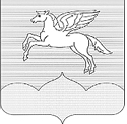 СОБРАНИЕ ДЕПУТАТОВГОРОДСКОГО ПОСЕЛЕНИЯ «ПУШКИНОГОРЬЕ»ПУШКИНОГОРСКОГО РАЙОНА ПСКОВСКОЙ ОБЛАСТИР Е Ш Е Н И Е  20.02.2024г. № 163Принято на  27 очередной  сессииСобрания депутатов городского поселения«Пушкиногорье» третьего созываОб отмене решения Собрания депутатов городского  поселения «Пушкиногорье» от   23.08.2023г.   №   136    «О внесении изменений в Правила землепользования и   застройки   городского   поселения «Пушкиногорье»         На основании протеста  Прокуратуры Пушкиногорского района от 23.01.2024г.  № 02-53-2024 на решение Собрания депутатов городского  поселения «Пушкиногорье» от 23.08.2023г. № 136 «О внесении  изменений в Правила землепользования и застройки городского поселения «Пушкиногорье»,Собрание депутатов городского поселения «Пушкиногорье» РЕШИЛО:	1. Отменить  решение Собрания депутатов городского  поселения «Пушкиногорье» от 23.08.2023г. № 136 «О внесении  изменений в Правила землепользования и застройки городского поселения «Пушкиногорье», как незаконное, противоречащее требованиям  действующего градостроительного законодательства РФ.	2. Обнародовать  настоящее решение в соответствии с Уставом.	3. Настоящее решение вступает в силу с момента обнародования.Глава  городского поселения«Пушкиногорье»                                                                      Т.В.Васильева